MAT 8. RAZRED (ponedeljek, 25. 5. 2020)Rešitve nalog: SDZ (5. del), str. 53, 54/ 2, 3                                               str. 55/ 4*.a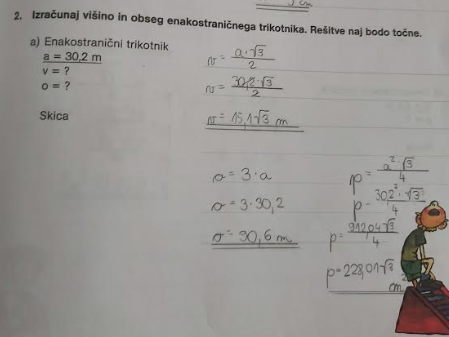 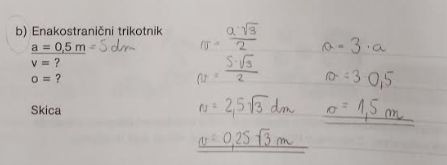 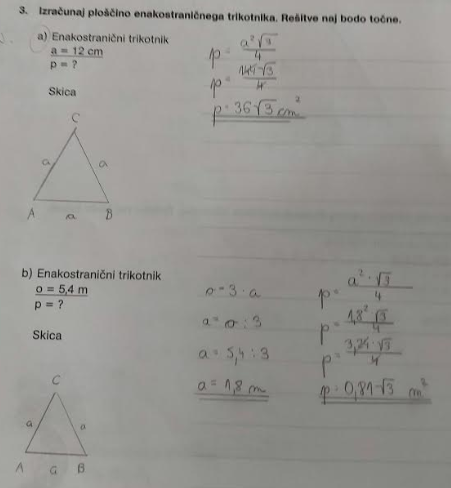 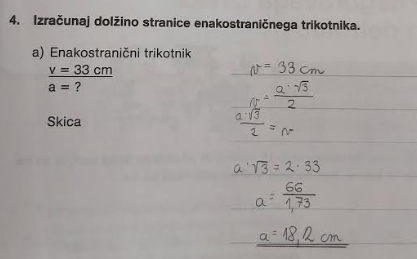 OBRAVNAVA UČNE SNOVI: UPORABA PITAGOROVEGA IZREKA V ROMBUUčenci, danes se boste naučili, kako uporabimo Pitagorov izrek v rombu.V zvezek zapiši naslov: UPORABA PITAGOROVEGA IZREKA V ROMBU.V SDZ (5. del) je ta učna snov na strani 56 in 57.Zapiši si:Diagonali razdelita romb na štiri skladne pravokotne trikotnike.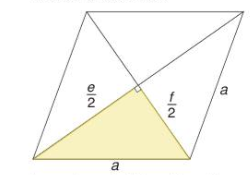 Zapiši si nalogo:Diagonali romba merita  in . Izračunaj obseg in ploščino romba.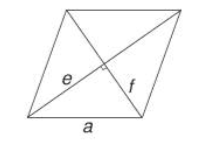 V SDZ (5. del) reši naslednje naloge: str. 59/ 1 (a, b)                                                             str. 60/ 2 (a, b)